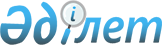 О признании утратившими силу некоторых решений Каратобинского районного маслихатаРешение Каратобинского районного маслихата Западно-Казахстанской области от 20 февраля 2019 года № 27-3. Зарегистрировано Департаментом юстиции Западно-Казахстанской области 25 февраля 2019 года № 5546
      В соответствии с Законами Республики Казахстан от 23 января 2001 года "О местном государственном управлении и самоуправлении в Республике Казахстан", от 6 апреля 2016 года "О правовых актах" Каратобинский районный маслихат РЕШИЛ:
      1. Признать утратившими силу некоторые решения Каратобинского районного маслихата согласно приложению к настоящему решению.
      2. Руководителю аппарата районного маслихата (Ж.Жангазиев) обеспечить государственную регистрацию данного решения в органах юстиции, его официальное опубликование в Эталонном контрольном банке нормативных правовых актов Республики Казахстан.
      3. Настоящее решение вводится в действие со дня первого официального опубликования.
      1. Решение Каратобинского районного маслихата от 20 декабря 2017 года № 15-12 "О районном бюджете на 2018-2020 годы" (зарегистрированное в Реестре государственной регистрации нормативных правовых актов № 5010, опубликованное 9 января 2018 года в Эталонном контрольном банке нормативных правовых актов Республики Казахстан);
      2. Решение Каратобинского районного маслихата от 28 декабря 2017 года № 16-1 "О бюджетах Каратобинского, Сулыкольского сельских округов на 2018-2020 годы" (зарегистрированное в Реестре государственной регистрации нормативных правовых актов № 5032, опубликованное 17 января 2018 года в Эталонном контрольном банке нормативных правовых актов Республики Казахстан);
      3. Решение Каратобинского районного маслихата от 27 марта 2018 года № 17-5 "О внесении изменений в решение Каратобинского районного маслихата от 20 декабря 2017 года № 15-12 "О районном бюджете на 2018-2020 годы" (зарегистрированное в Реестре государственной регистрации нормативных правовых актов № 5121, опубликованное 17 апреля 2018 года в Эталонном контрольном банке нормативных правовых актов Республики Казахстан);
      4. Решение Каратобинского районного маслихата от 29 мая 2018 года № 18-4 "О внесении изменений в решение Каратобинского районного маслихата от 20 декабря 2017 года № 15-12 "О районном бюджете на 2018-2020 годы" (зарегистрированное в Реестре государственной регистрации нормативных правовых актов № 5229, опубликованное 15 июня 2018 года в Эталонном контрольном банке нормативных правовых актов Республики Казахстан);
      5. Решение Каратобинского районного маслихата от 22 июня 2018 года № 19-1 "О внесении изменений в решение Каратобинского районного маслихата от 28 декабря 2017 года № 16-1 "О бюджетах Каратобинского, Сулыкольского сельских округов на 2018-2020 годы" (зарегистрированное в Реестре государственной регистрации нормативных правовых актов № 5263, опубликованное 9 июля 2018 года в Эталонном контрольном банке нормативных правовых актов Республики Казахстан);
      6. Решение Каратобинского районного маслихата от 16 июля 2018 года № 20-1 "О внесении изменений в решение Каратобинского районного маслихата от 20 декабря 2017 года № 15-12 "О районном бюджете на 2018-2020 годы" (зарегистрированное в Реестре государственной регистрации нормативных правовых актов № 5300, опубликованное 8 августа 2018 года в Эталонном контрольном банке нормативных правовых актов Республики Казахстан);
      7. Решение Каратобинского районного маслихата от 7 августа 2018 года № 21-4 "О внесении изменений в решение Каратобинского районного маслихата от 28 декабря 2017 года № 16-1 "О бюджетах Каратобинского, Сулыкольского сельских округов на 2018-2020 годы" (зарегистрированное в Реестре государственной регистрации нормативных правовых актов № 5328, опубликованное 13 сентября 2018 года в Эталонном контрольном банке нормативных правовых актов Республики Казахстан);
      8. Решение Каратобинского районного маслихата от 9 октября 2018 года № 22-1 "О внесении изменений в решение Каратобинского районного маслихата от 20 декабря 2017 года № 15-12 "О районном бюджете на 2018-2020 годы" (зарегистрированное в Реестре государственной регистрации нормативных правовых актов № 5359, опубликованное 31 октября 2018 года в Эталонном контрольном банке нормативных правовых актов Республики Казахстан);
      9. Решение Каратобинского районного маслихата от 5 ноября 2018 года № 23-1 "О внесении изменений в решение Каратобинского районного маслихата от 28 декабря 2017 года № 16-1 "О бюджетах Каратобинского, Сулыкольского сельских округов на 2018-2020 годы" (зарегистрированное в Реестре государственной регистрации нормативных правовых актов № 5392, опубликованное 15 ноября 2018 года в Эталонном контрольном банке нормативных правовых актов Республики Казахстан);
      10. Решение Каратобинского районного маслихата от 20 декабря 2018 года № 24-1 "О внесении изменений в решение Каратобинского районного маслихата от 20 декабря 2017 года № 15-12 "О районном бюджете на 2018-2020 годы" (зарегистрированное в Реестре государственной регистрации нормативных правовых актов № 5460, опубликованное 8 января 2019 года в Эталонном контрольном банке нормативных правовых актов Республики Казахстан);
      11. Решение Каратобинского районного маслихата от 26 декабря 2018 года № 25-1 "О внесении изменений в решение Каратобинского районного маслихата от 28 декабря 2017 года № 16-1 "О бюджетах Каратобинского, Сулыкольского сельских округов на 2018-2020 годы" (зарегистрированное в Реестре государственной регистрации нормативных правовых актов № 5485, опубликованное 8 января 2019 года в Эталонном контрольном банке нормативных правовых актов Республики Казахстан);
      12. Решение Каратобинского районного маслихата от 14 марта 2017 года № 10-3 "О внесении изменений в решение Каратобинского районного маслихата от 21 декабря 2016 года № 9-3 "О районном бюджете на 2017-2019 годы" (зарегистрированное в Реестре государственной регистрации нормативных правовых актов № 4757, опубликованное 20 апреля 2017 года в Эталонном контрольном банке нормативных правовых актов Республики Казахстан).
					© 2012. РГП на ПХВ «Институт законодательства и правовой информации Республики Казахстан» Министерства юстиции Республики Казахстан
				Приложение к решению
Каратобинского районного
маслихата
от 20 февраля 2019 года № 27-3